                                            Firma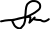 Curriculum Vitae Europass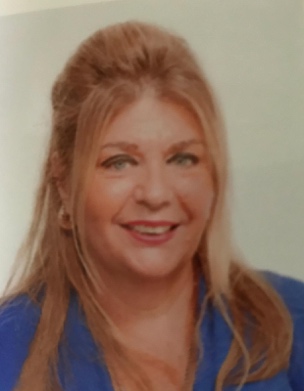 Informazioni personaliNome e CognomeAnna AutieroAnna AutieroAnna AutieroAnna AutieroIndirizzoViale Formisano 9, San Giorgio a Cremano, Napoli 80046Viale Formisano 9, San Giorgio a Cremano, Napoli 80046Viale Formisano 9, San Giorgio a Cremano, Napoli 80046Viale Formisano 9, San Giorgio a Cremano, Napoli 80046Telefono3926179785E-mailannautiero@hotmail.itannautiero@hotmail.itannautiero@hotmail.itannautiero@hotmail.itCittadinanzaItaliana	Italiana	Italiana	Italiana	Data di nascita  11/05/1962  11/05/1962  11/05/1962  11/05/1962SessoFemminileFemminileFemminileFemminileEsperienza professionaleDate1983 - Attuale1983 - Attuale1983 - Attuale1983 - AttualeLavoro o posizione ricopertiIntermediario assicurativo Intermediario assicurativo Intermediario assicurativo Intermediario assicurativo LuogoSan Giorgio a CremanoSan Giorgio a CremanoSan Giorgio a CremanoSan Giorgio a CremanoNome e indirizzo del datore di lavoroTitolare c/o Agenzia AutieroTitolare c/o Agenzia AutieroTitolare c/o Agenzia AutieroTitolare c/o Agenzia AutieroIstruzione e formazioneDate1981198119811981Titolo della qualifica rilasciataDiplome di RagioneriaDiplome di RagioneriaDiplome di RagioneriaDiplome di RagioneriaLuogoSan Giorgio a CremanoSan Giorgio a CremanoSan Giorgio a CremanoSan Giorgio a CremanoNome e tipo d'organizzazione erogatrice dell'istruzione e formazioneITC ROCCO SCOTELLARO ITC ROCCO SCOTELLARO ITC ROCCO SCOTELLARO ITC ROCCO SCOTELLARO Competenze personaliMadrelingua(e)ItalianoItalianoItalianoItalianoPatenteBBBB